Инструкция пользователяпо получению кодов маркировки и этикеток в рамках маркировки остатковНур-султан 								2022 годУсловные обозначенияВведениеВ рамках акции участники оборота товаров, относящихся к категории «Малый бизнес» могут получить коды маркировки и печать этикеток в рамках маркировки остатков. Для этого необходимо выполнить следующие шаги:Акция предоставляется для субъектов малого бизнеса. Для участия участнику оборота товара необходимо подтвердить свой статус. Предоставить справку, полученную с портала государственных услуг egov.kz.  Шаг 1. Пройти регистрацию в ИС МПТ (см. п. 3.1.)Шаг 2. Зарегистрировать товар в НКТ (см. п. 3.2.)Шаг 3. Получить APIKey (п. 3.3.)Шаг 4. Пройти регистрацию в ISMET (п. 3.4.)Шаг 5. Перейти в ИС ЦЭМ и подписать договор на оказание услуг (п. 3.5.)Шаг 6. Настроить подключение к НКТ (п. 3.5.)Шаг 7. Подать заявку на выдачу и печать кодов маркировки в рамках маркировки остатков (п. 3.7.)Шаг 8. Забрать готовые этикетки с пункта самовывоза (3.8.) или с помощью доставки. Шаг 9. Подписать акт приема передачи (п. 3.9.)Получение справки с портала государственных услуг. Справка предоставляется только по запросу Единого Оператора.Пошаговая памятка по получению справки о категории субъекта предпринимательстваНеобходимо пройти по активной ссылке https://egov.kz/cms/ru/services/licensing/pass229-1_mne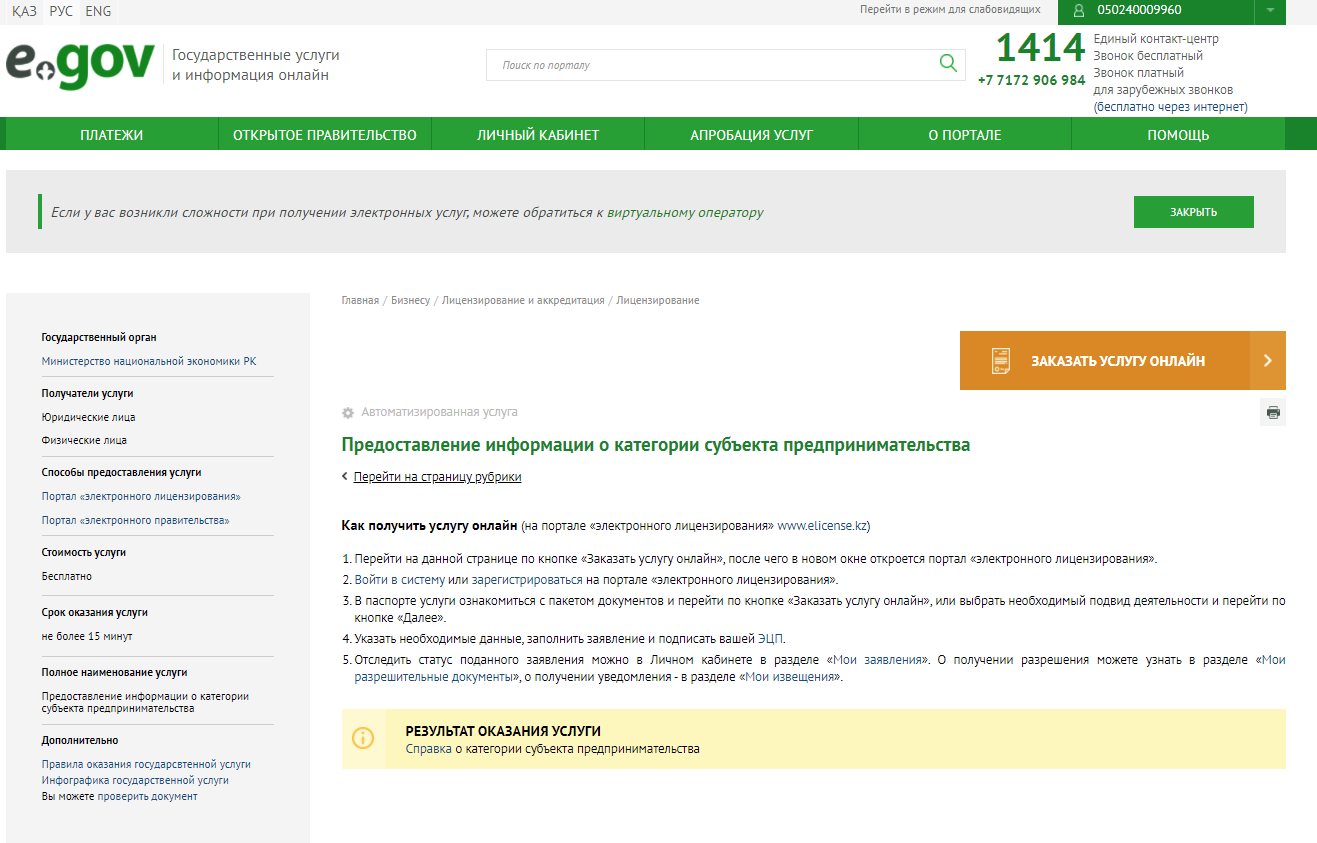 После выбора данной услуги ссылка перенаправляет на первоисточник elicense.kz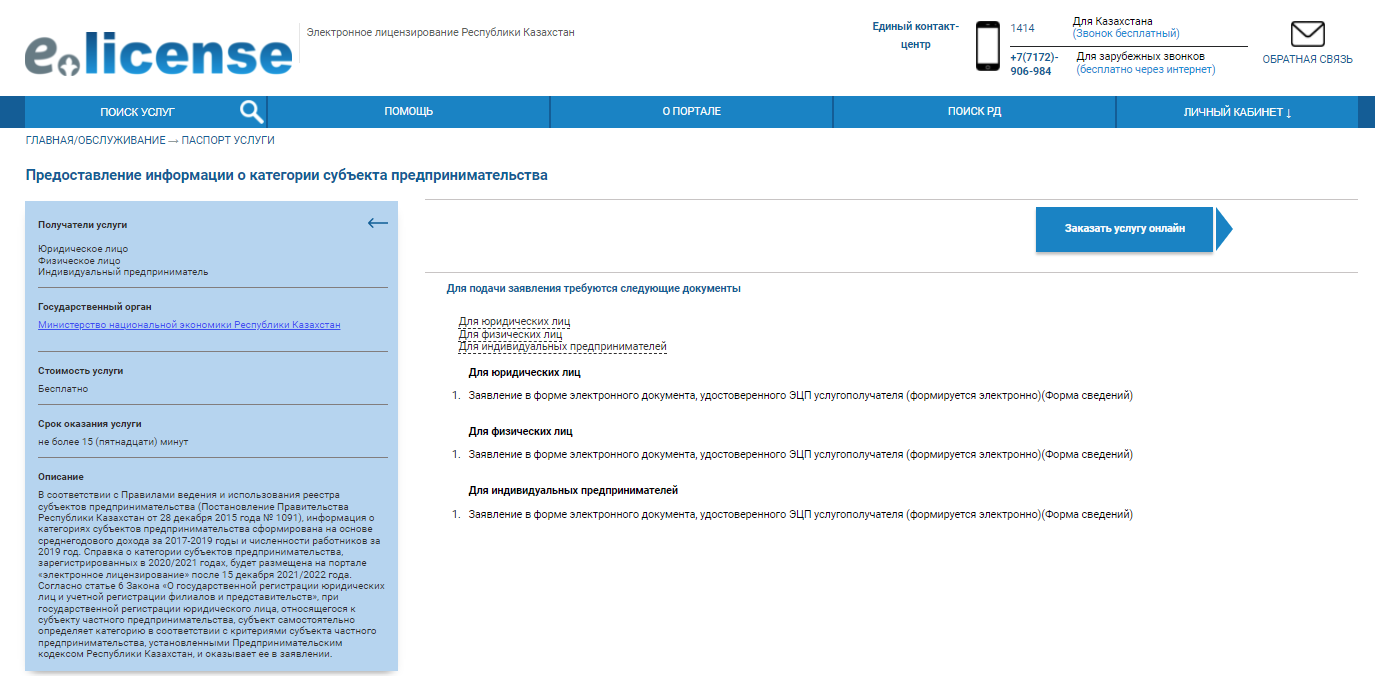 Выбор лицензиара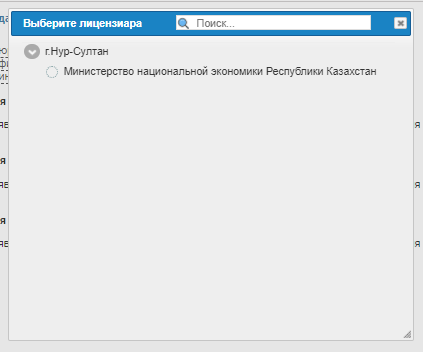 Заполнение заявления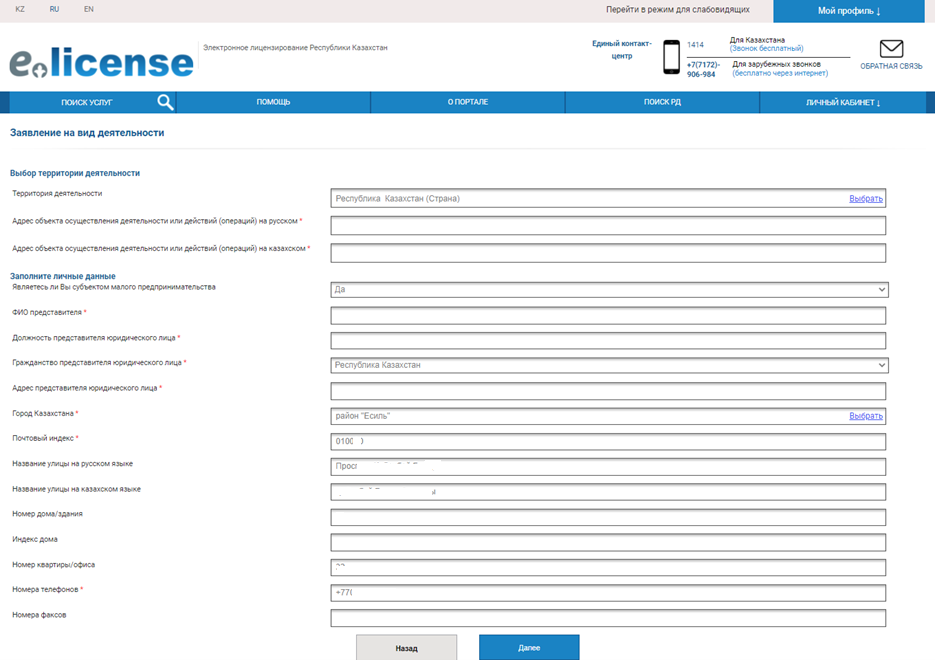 Заполнение формы сведений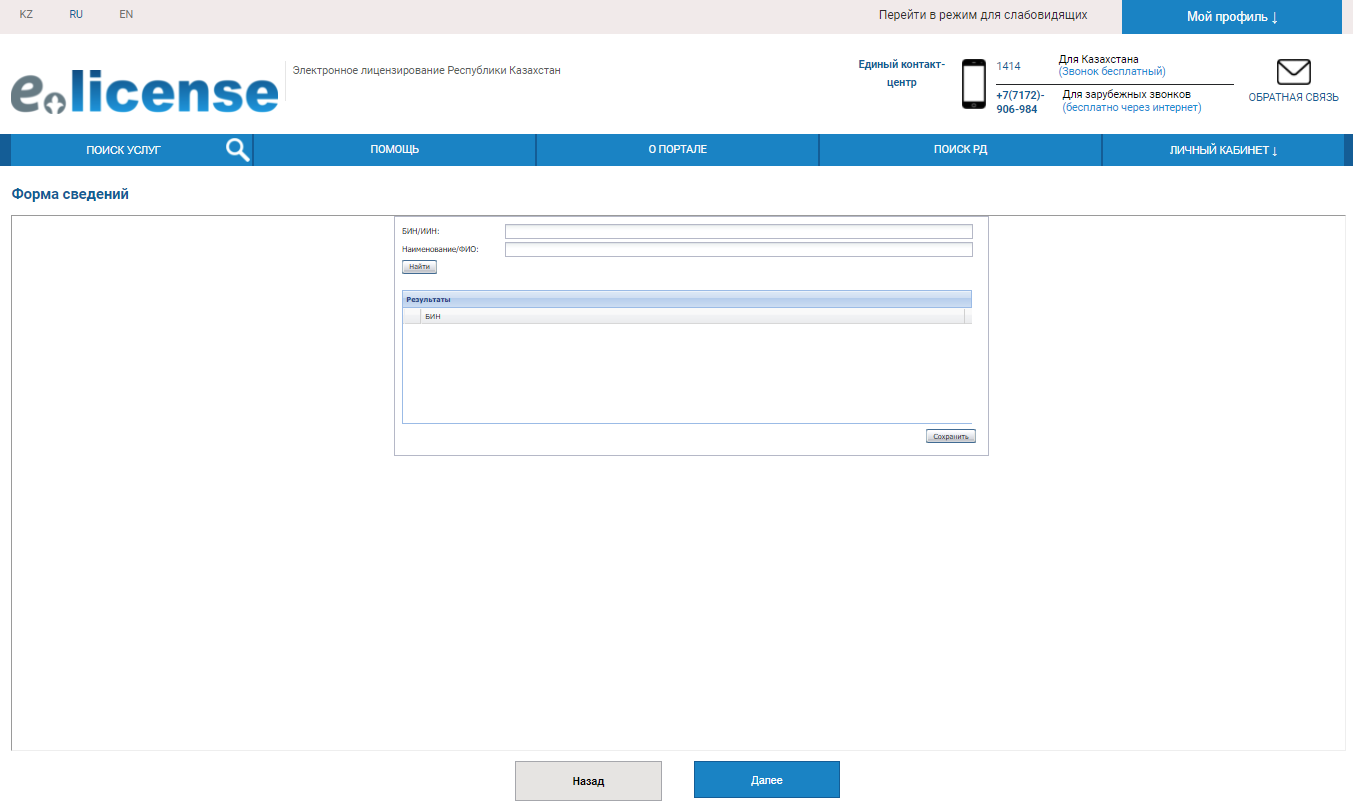 Подписание электронно-цифровой подписью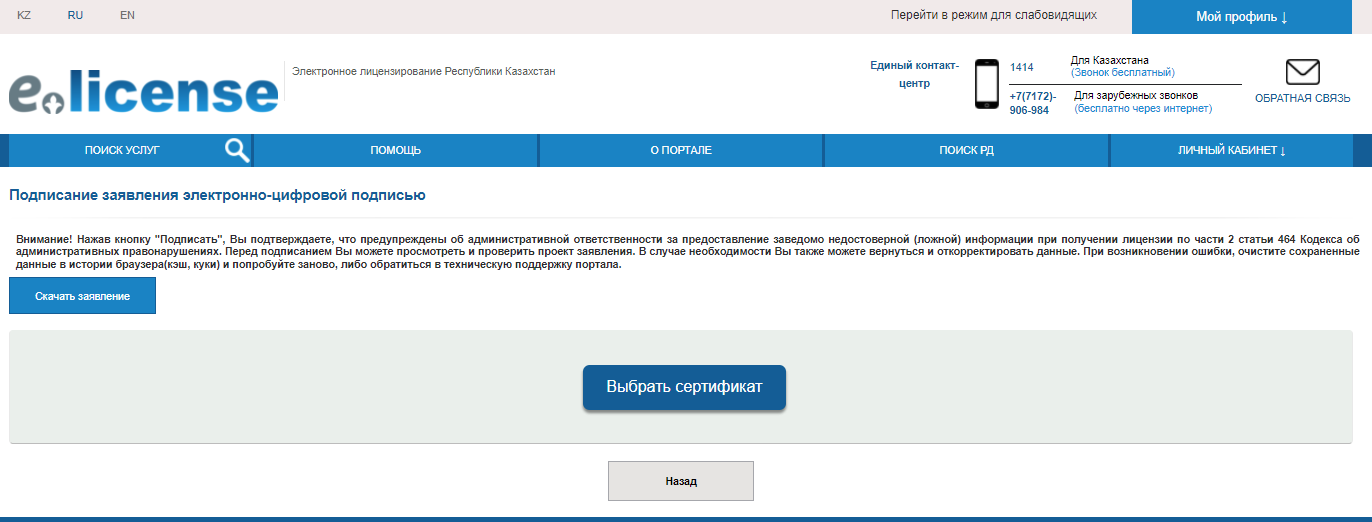 Скачивание заявления. Файл pdf. формата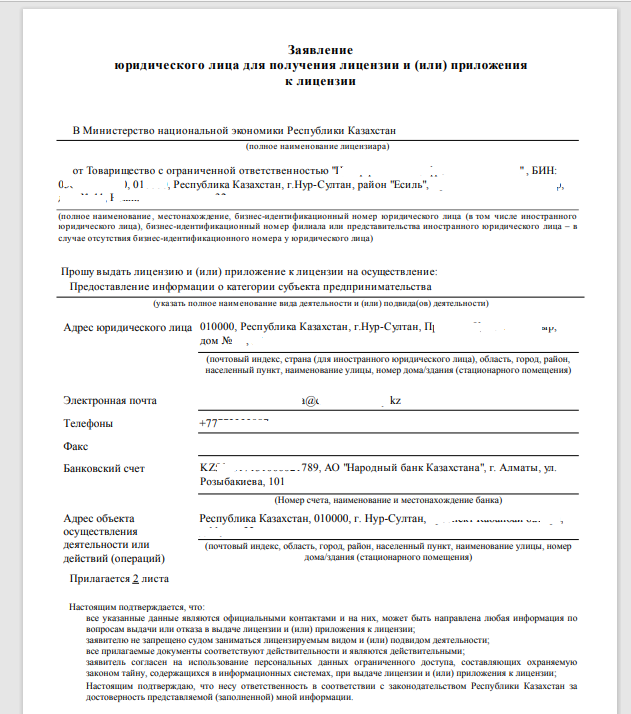 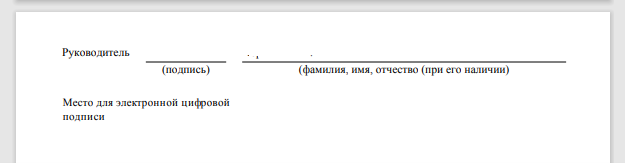 После подписания выходит окно оценки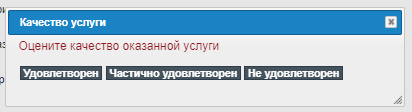 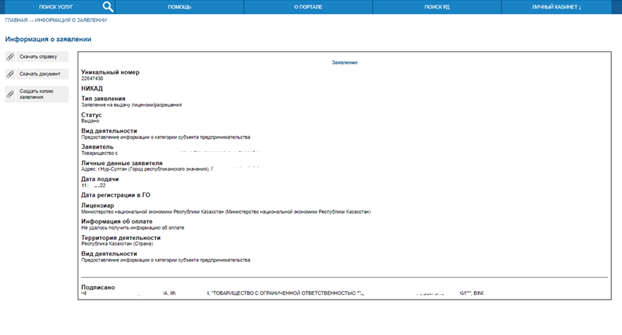 Скачивание справки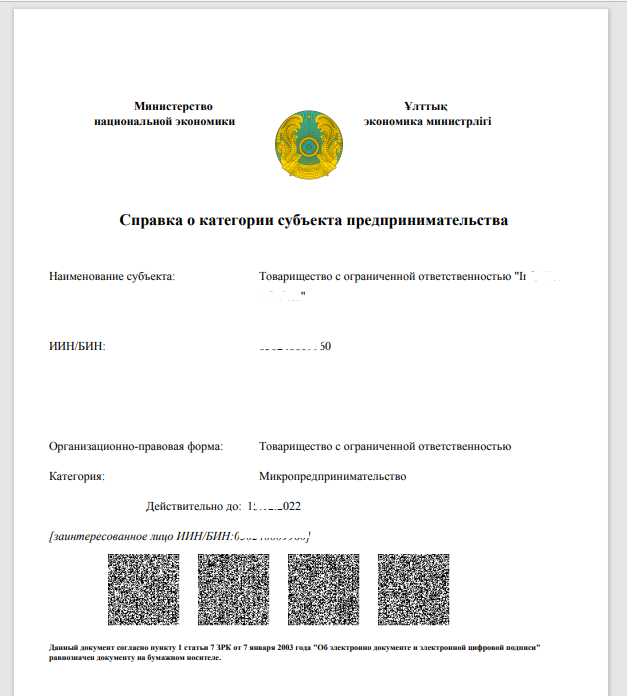  Справка получена. Необходимо отправить данную справку на службу тех поддержки mark@ismet.kz . Описание операцийРегистрация в ИС МПТ Для того, чтобы зарегистрироваться в ИС МПТ необходимо:Зайти на сайт https://elk.prod.markirovka.ismet.kz/register и нажать на кнопку «Проверить». В случае наличия ошибок при проверке необходимо следуя инструкциям их устраненить.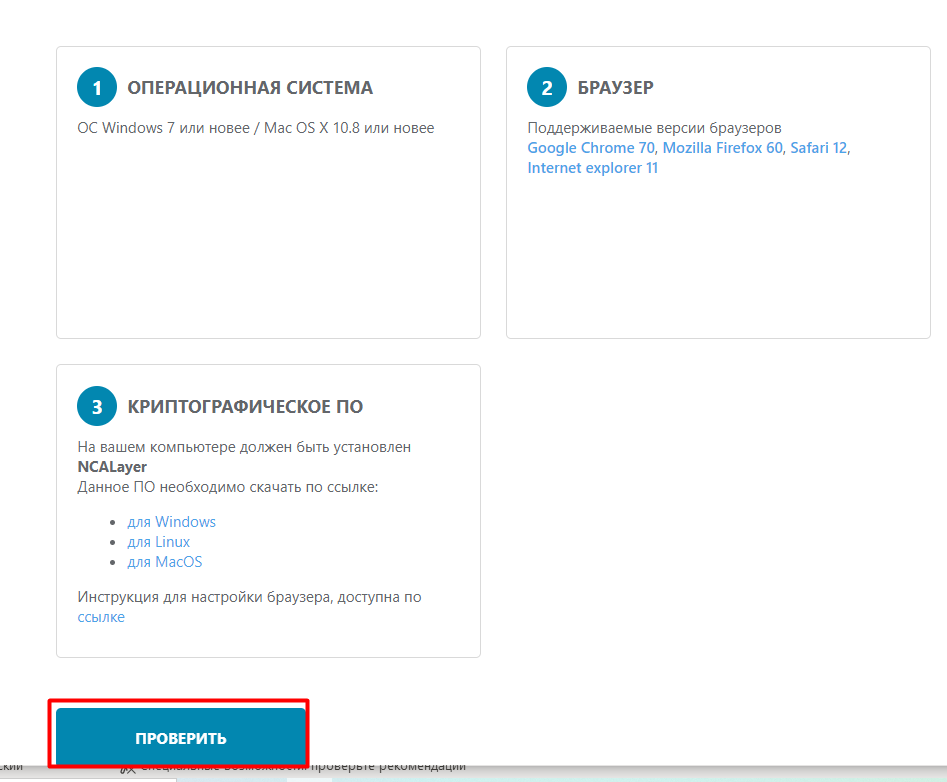 Далее необходимо нажать на кнопку «Продолжить» 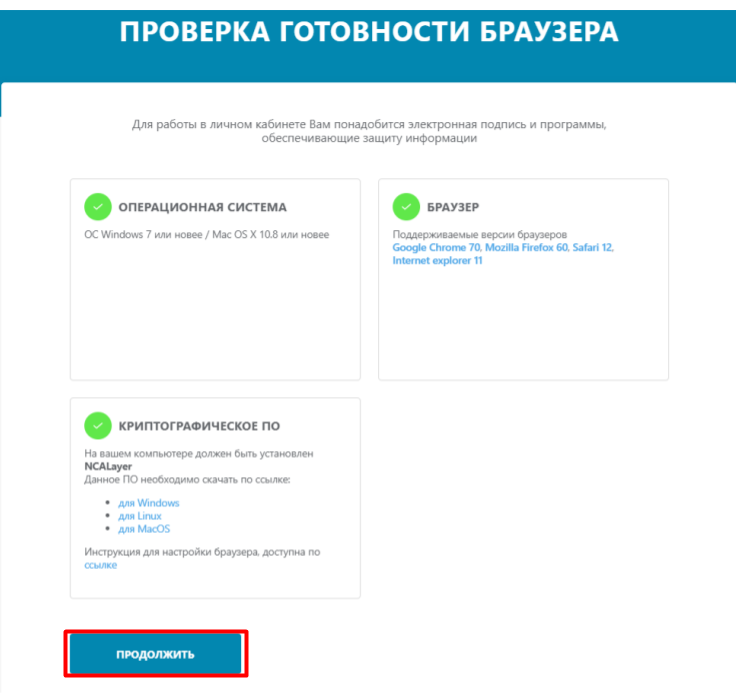 Для дальнейшего формирования заявки на регистрацию необходимо выбрать сертификат AUTH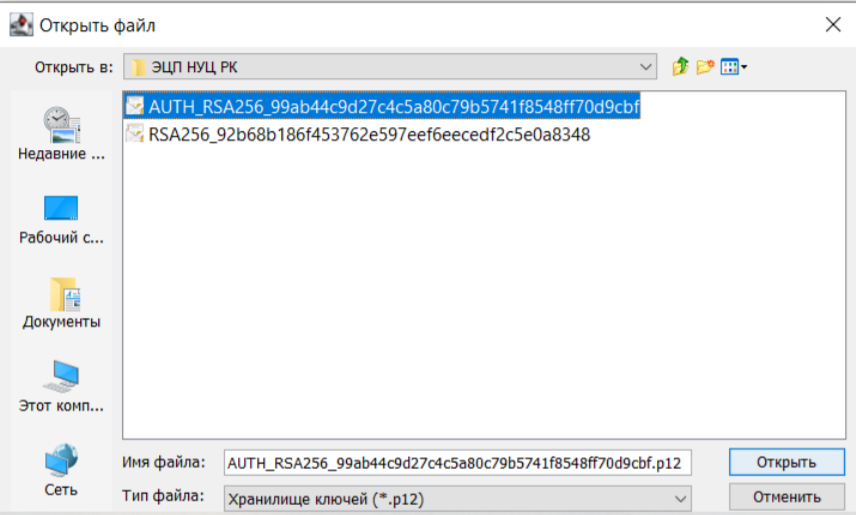 После успешного ввода пароля от ЭЦП НУЦ РК и подтверждения выбора сертификата, Система перенаправляет на страницу формирования заявки. Далее необходимо заполнить дополнительные обязательные поля e-mail и телефон и нажать кнопку «Отправить заявку». Система предложит выбрать ЭЦП НУЦ РК для подписания заявки. На данном этапе формирования заявки необходимо выбрать сертификат AUTH.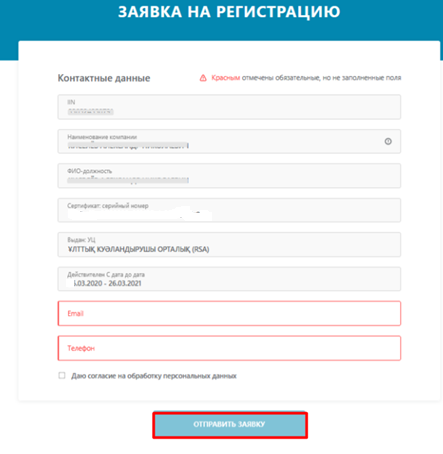 Регистрация пользователя в Системе производится автоматически (на основании сведений, заполненных в заявке). Максимальный срок обработки заявки на регистрацию составляет 24 часа. Система после обработки заявки, на указанный, при регистрации, адрес электронной почты направляет сообщение о результатах рассмотрения.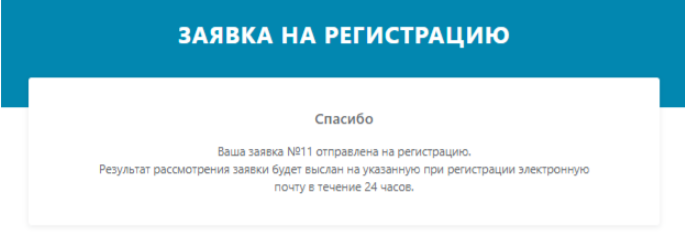 В случае успешной регистрации пользователя в сообщении по электронной почте Система направляет соответствующую информацию и ссылку для входа в личный кабинет участника http://elk.prod.markirovka.ismet.kz/login-kep .Для ввода дополнительной информации необходимо осуществить вход в личный кабинет участника оборота Система (авторизоваться). Для авторизации в личном кабинете на главной странице нажать кнопку «Выбрать сертификат» и в диалоговом окне указать путь к регистрационному свидетельству НУЦ РК. На данном этапе формирования заявки необходимо выбрать сертификат AUTH_ - данный файл используется для авторизации (входа). Далее, согласно инструкции по работе с программным обеспечением NCALayer, ввести пароль ЭЦП НУЦ РК и подтвердить выбор.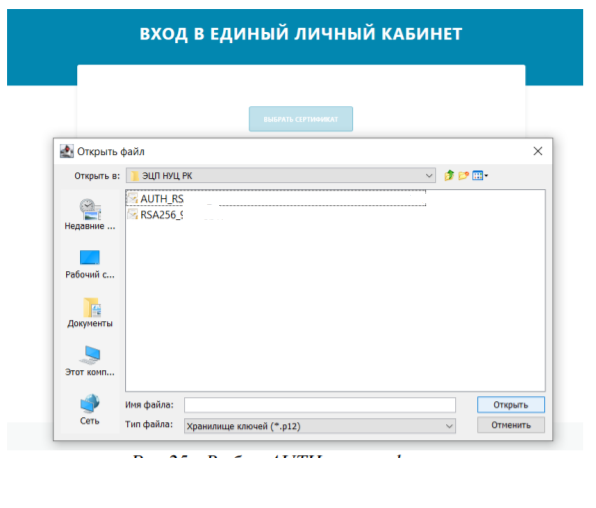 При первой авторизации в ИС МПТ необходимо подписать договоры с оператором на товарную группу «Обувные товары».PS: Можно ознакомиться с видео инструкцией по регистрации в ИС МПТ здесь: https://youtu.be/XV28juIBCK0.Регистрация товара в НКТ. Для того, чтобы перейти в НКТ необходимо вызвать главное меню ИС МПТ и выбрать пункт «Национальный каталог».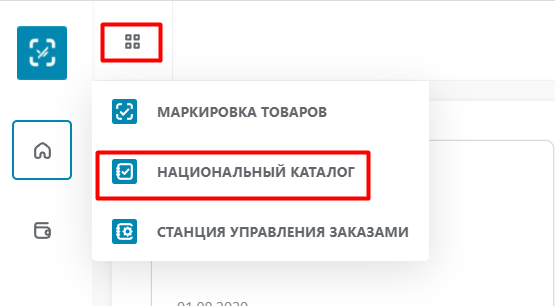 Далее необходимо установить опции «Включить функционал маркировки остатков и перемаркировки», а также «Я участник оборота товаров, маркированных средствами идентификации».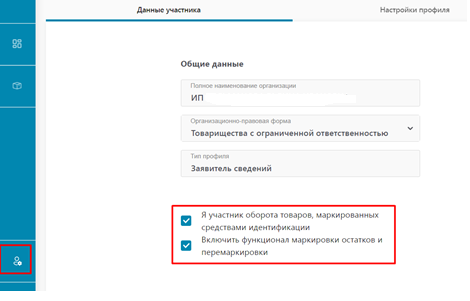 После настройки профиля необходимо перейти в раздел «Товары» и создать и опубликовать карточки товаров.Регистрация технической карточки товараВ разделе «товары» необходимо нажать на кнопку «Регистрация упаковки», выбрать «техническая карточка».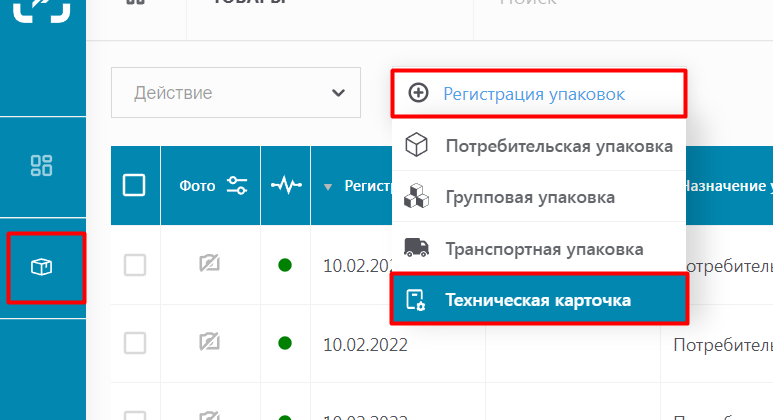 В появившемся окне заполнить данные: Опция = Маркировка остатков;Товарная категория = Обувь;Количество необходимых технических карточек = количеству товара в разрезе вид+размер+цвет обуви;Далее нажмите «Подтвердить».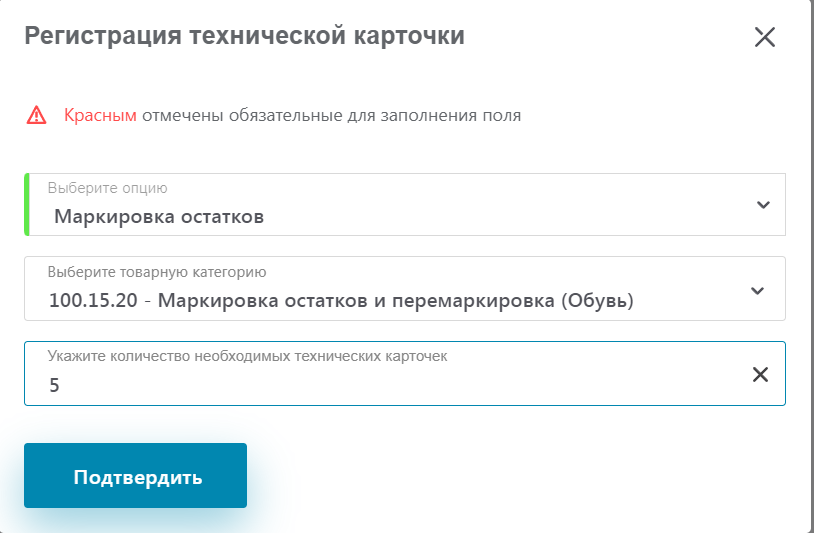 В результате НКТ выдаст технические gtin и создаст черновики.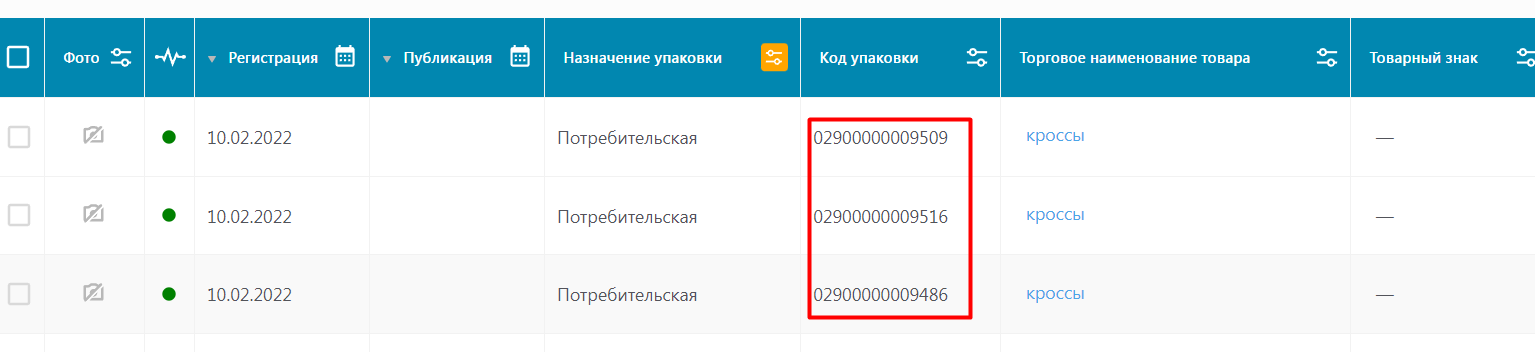 Далее необходимо заполнить технические карточки с помощью веб-интерфейса или с помощью загрузки полного шаблона в формате xls.Для заполнения технической карточки товара с помощью веб-интерфейса необходимо открыть карточку товара, в нижней части окна нажать на кнопку «Редактировать» и заполнить обязательные поля, отмеченные красным цветом. 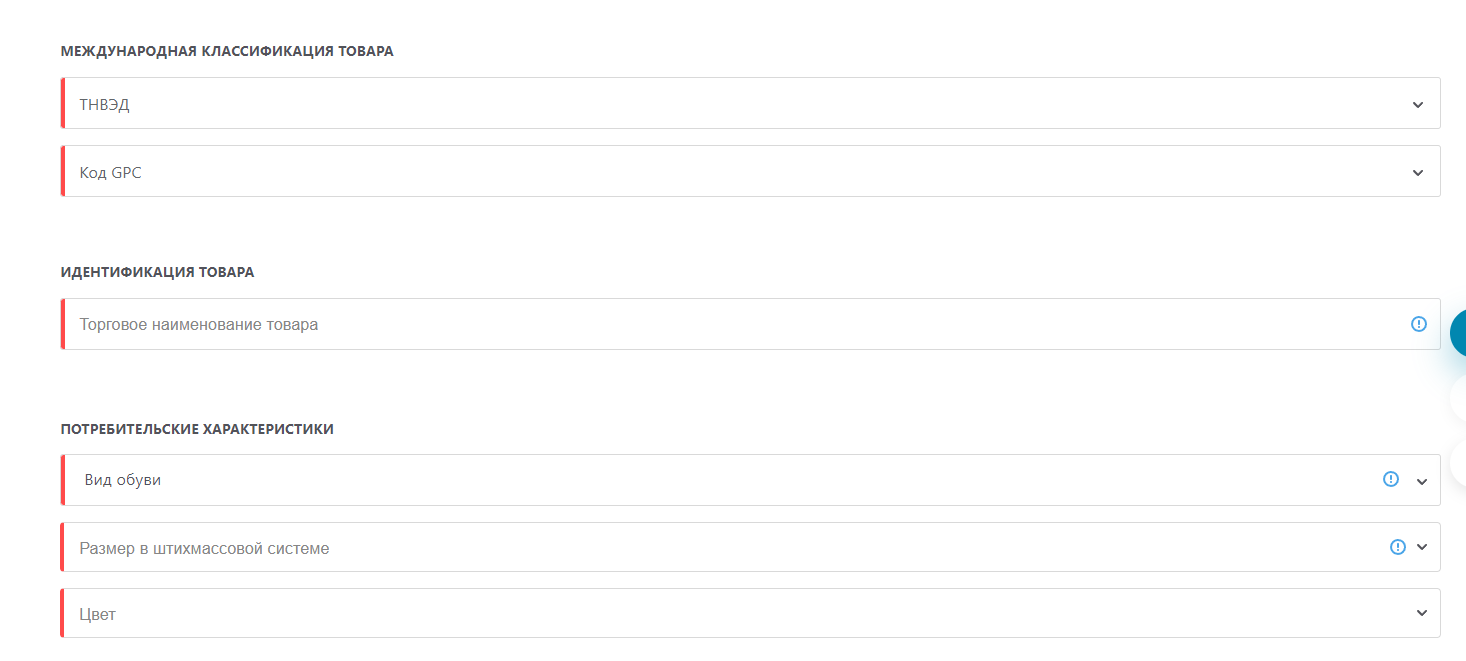 После заполнения карточки необходимо нажать на кнопку «Отправить на модерацию.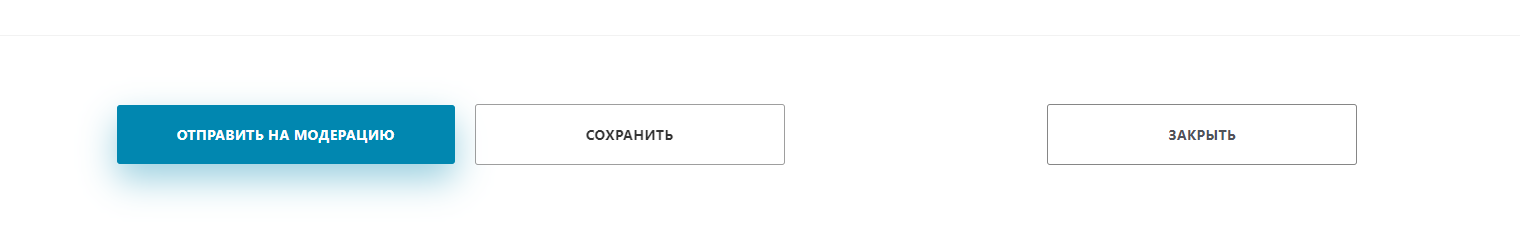 После успешной модерации необходимо опубликовать карточки товара. Для этого выделяем необходимые карточки и нажимаем на кнопку «подписать и опубликовать» с помощью ЭЦП.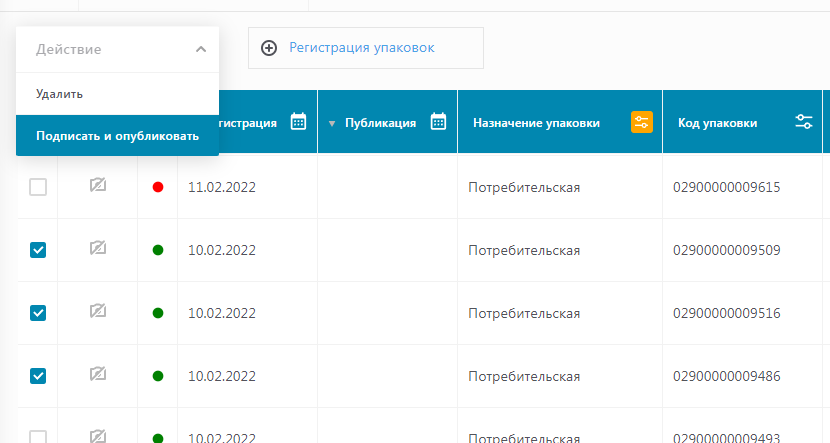 Регистрация полной карточки товараЕсли вы хотите описать остатки обувных товаров с расширенной информацией допустимо регистрировать полную карточку товаров или заказывать с помощью технической карточки товаров см п. 3.2.1Создание полной карточки товара доступно с помощью xls шаблонов и в помощью веб-интерфейса.В разделе «товары» необходимо нажать на кнопку «Регистрация упаковки», выбрать «потребительская упаковка».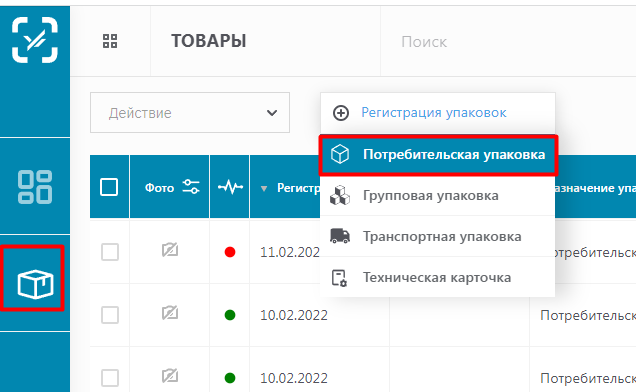 В появившемся окне необходимо указать обязательные данные и нажать на кнопку «Подтвердить».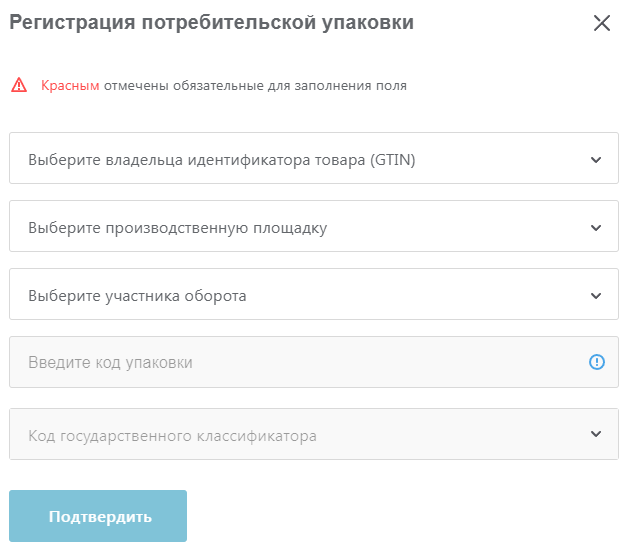 Далее необходимо заполнить обязательные поля в карточке товара, которые выделены красным цветом и отправить на модерацию.После успешной модерации необходимо опубликовать карточки товара. Для этого выделяем необходимые карточки и нажимаем на кнопку «подписать и опубликовать» с помощью ЭЦП.Получение APIKeyДля получения APIKey необходимо перейти в раздел «Профиль» в национальном каталоге товаров.Нажать на кнопку «Предоставить APIKEY»На указанную почту поступит письмо с указанием APIKey Вашей учетной записи.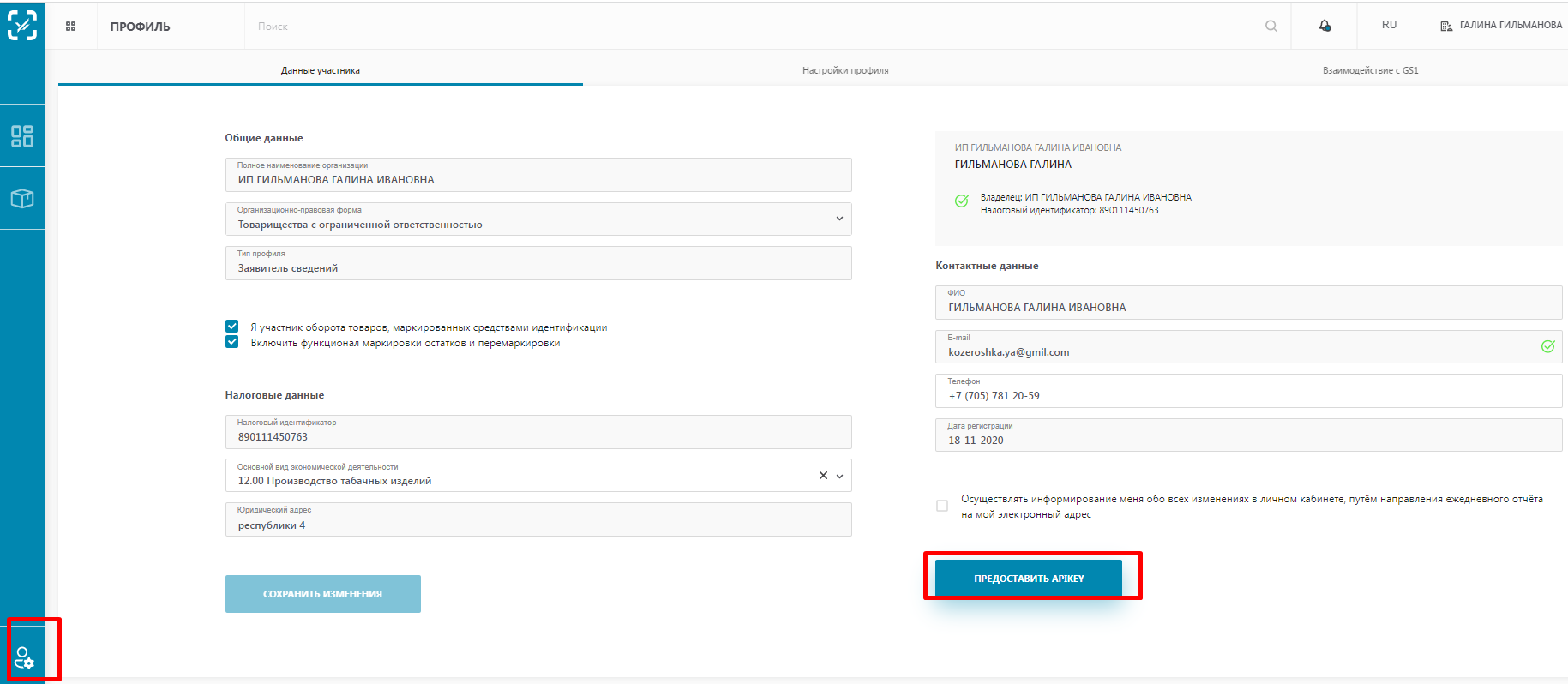 Регистрация в ISMETДля регистрации в ISMET необходимо зайти  на страницу www.ismet.kz. Нажать на кнопку «Вход» в правом верхнем углу. 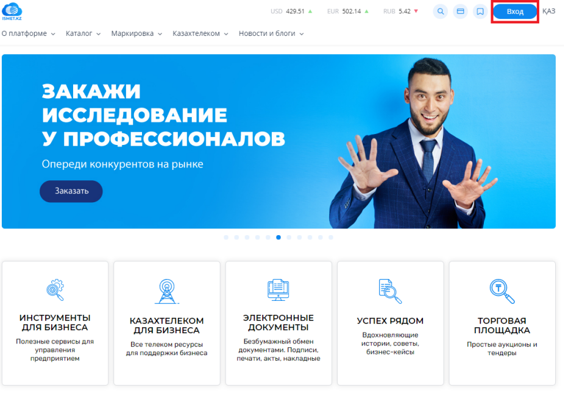 В появившемся окне регистрации необходимо указать фамилию, имя, email и новый пароль. Далее необходимо ознакомиться с офертой и нажать на «Зарегистрироваться». 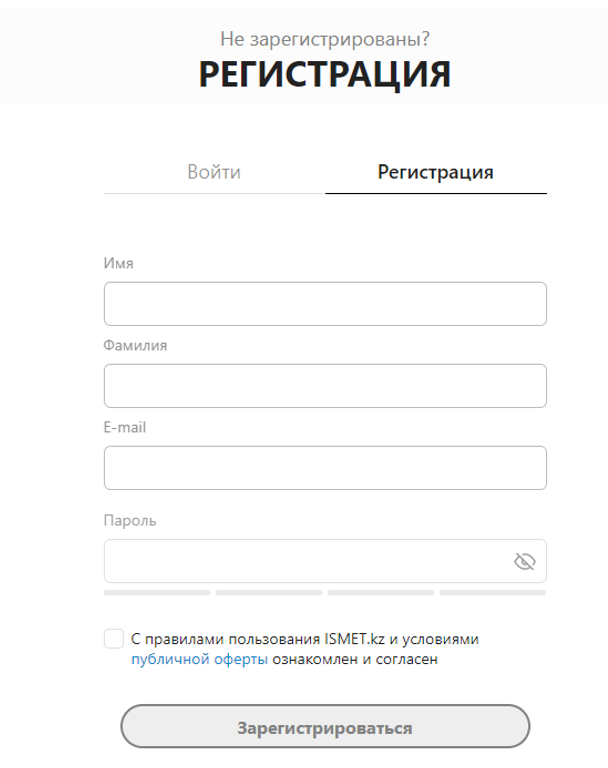 В следующем окне необходимо подтвердить регистрацию с помощью телефона. Для этого нужно указать свой номер мобильного телефона и нажать на кнопку «Получить код активации». Код придет на указанный номер мобильного телефона.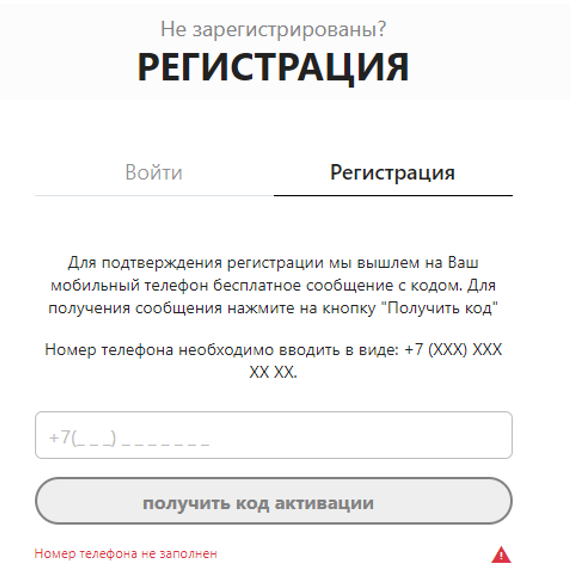 Далее необходимо убедитесь, чтоприложение NCALayer запущено и работает,у вас есть действующий ключ ЭЦП, зарегистрированный на Вашу компанию.Затем нажать на «Личный кабинет», выбрать «Мои компании» и нажать на кнопку «Добавить компанию».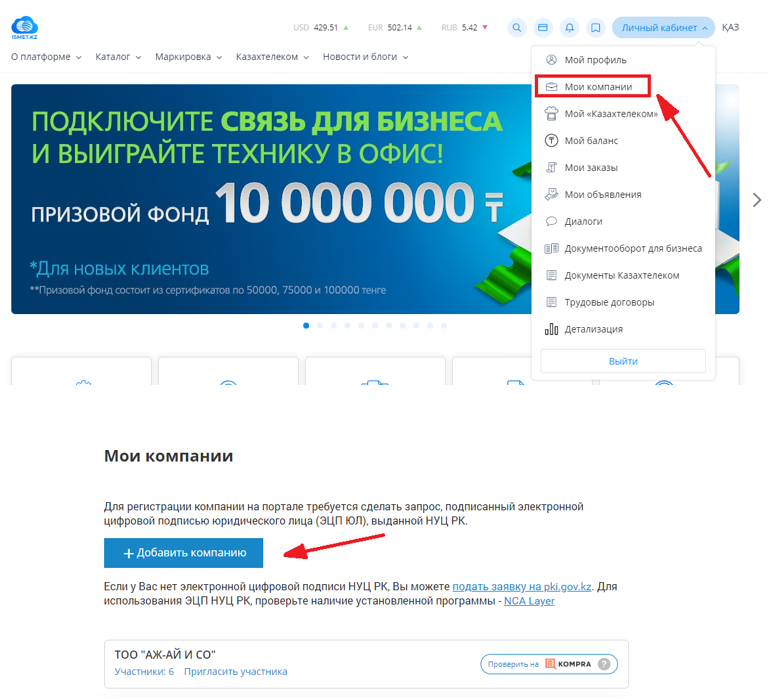 В новом окне необходимо выбрать ключ  ЭЦП компании, указать путь к файлу ЭЦП и после ввода пароля нажать на кнопку «Подписать».Ознакомиться с видеоинструкцией можно здесь: https://youtu.be/k2Foasxad4U Подписание договора в ИС ЦЭМДля регистрации в ISMET необходимо зайти  на страницу https://cem.ismet.kz   и введите пароль от ЛК ISMET.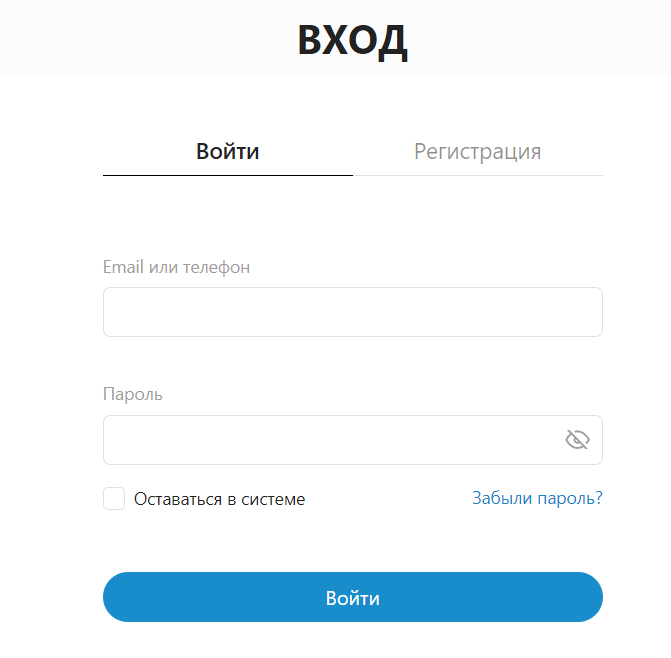 При первом входе в ИС ЦЭМ необходимо указать информацию на форме регистрации пользователей:Товарная группаКомпанияРоль компании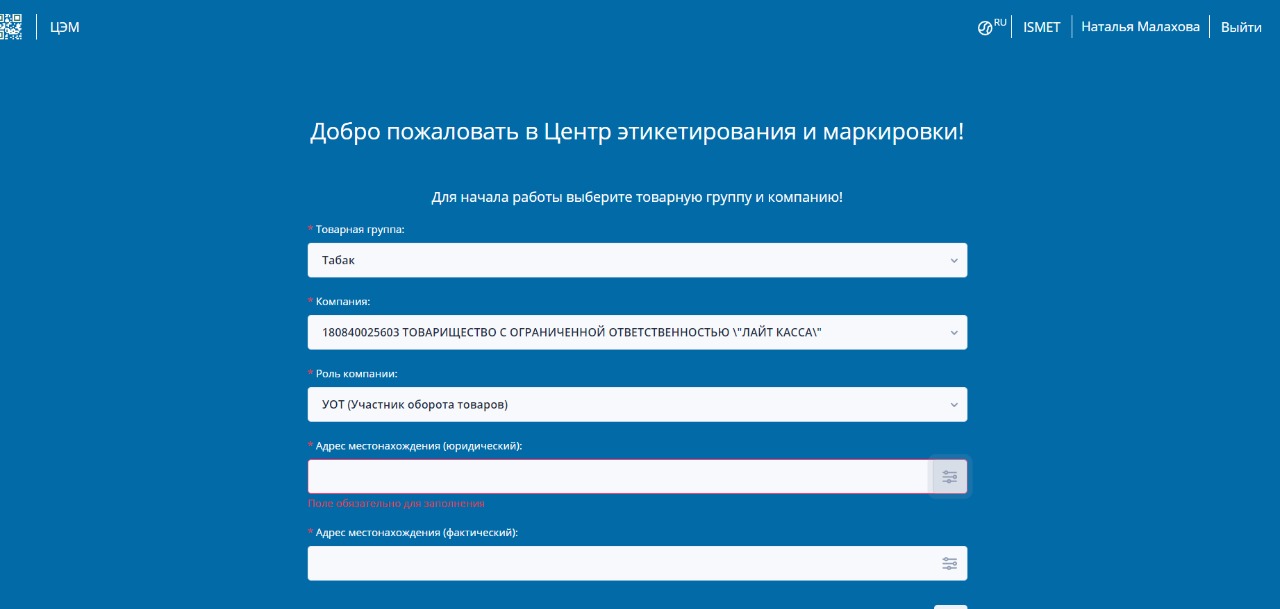 ПримечаниеПеред регистрацией пользователя с ролью «типография» необходимо обратиться к Оператору по вопросам включения Вашей организации в список доверенных (аккредитованных) типографий. В случае, если Ваша организация отсутствует в списке доверенных типографий ИС ЦЭМ откажет в регистрации пользователя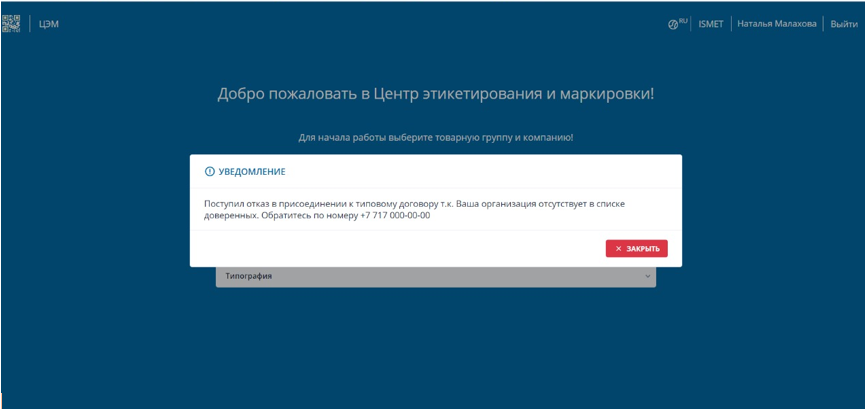 Заполнить форму юридический адрес местонахождения 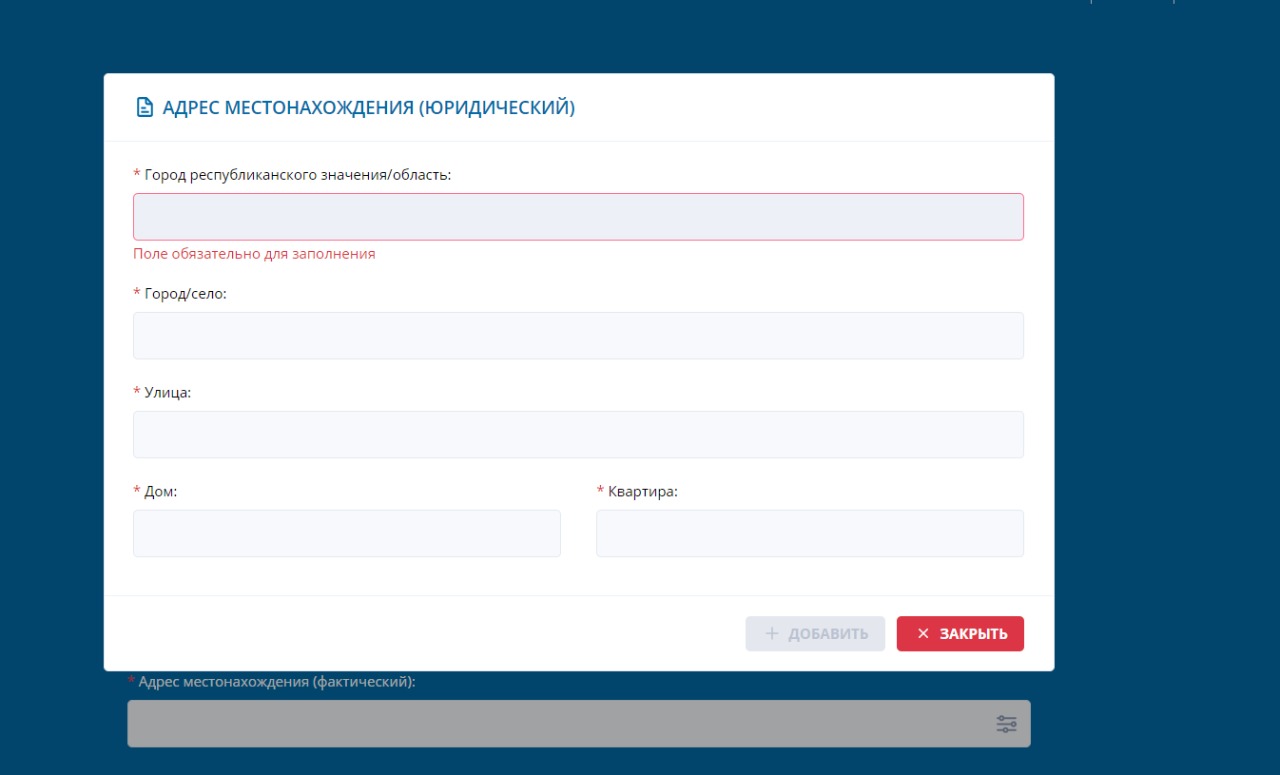 Заполнить форму фактический адрес местонахождения 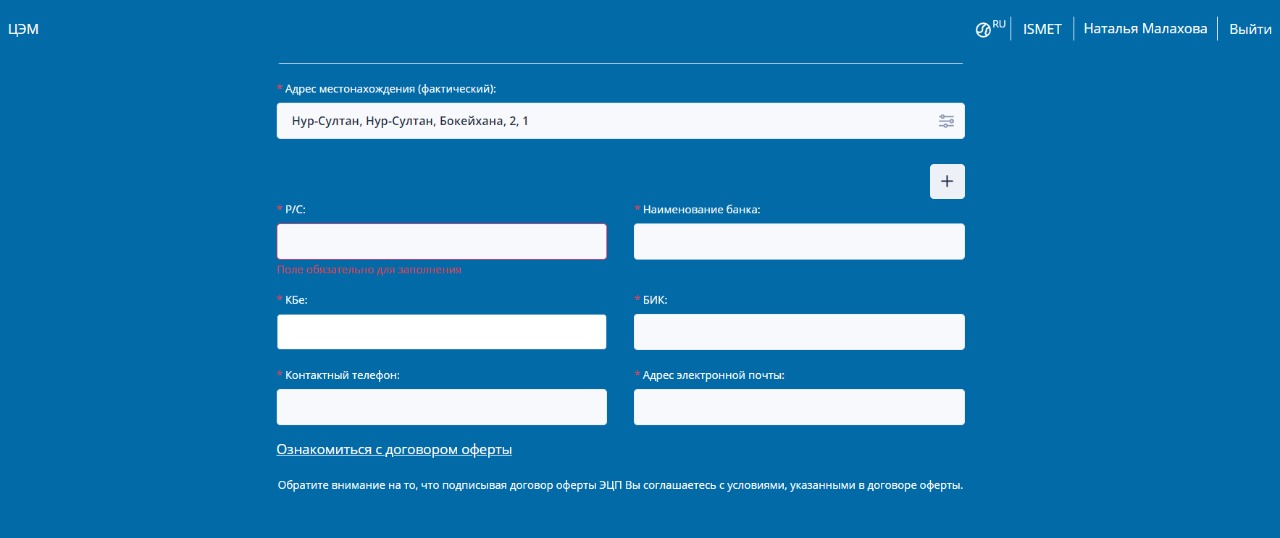 Необходимо ознакомиться с условиями типового договора. Для плавного перемещения по тексту договора Вы можете использовать полосу прокрутки .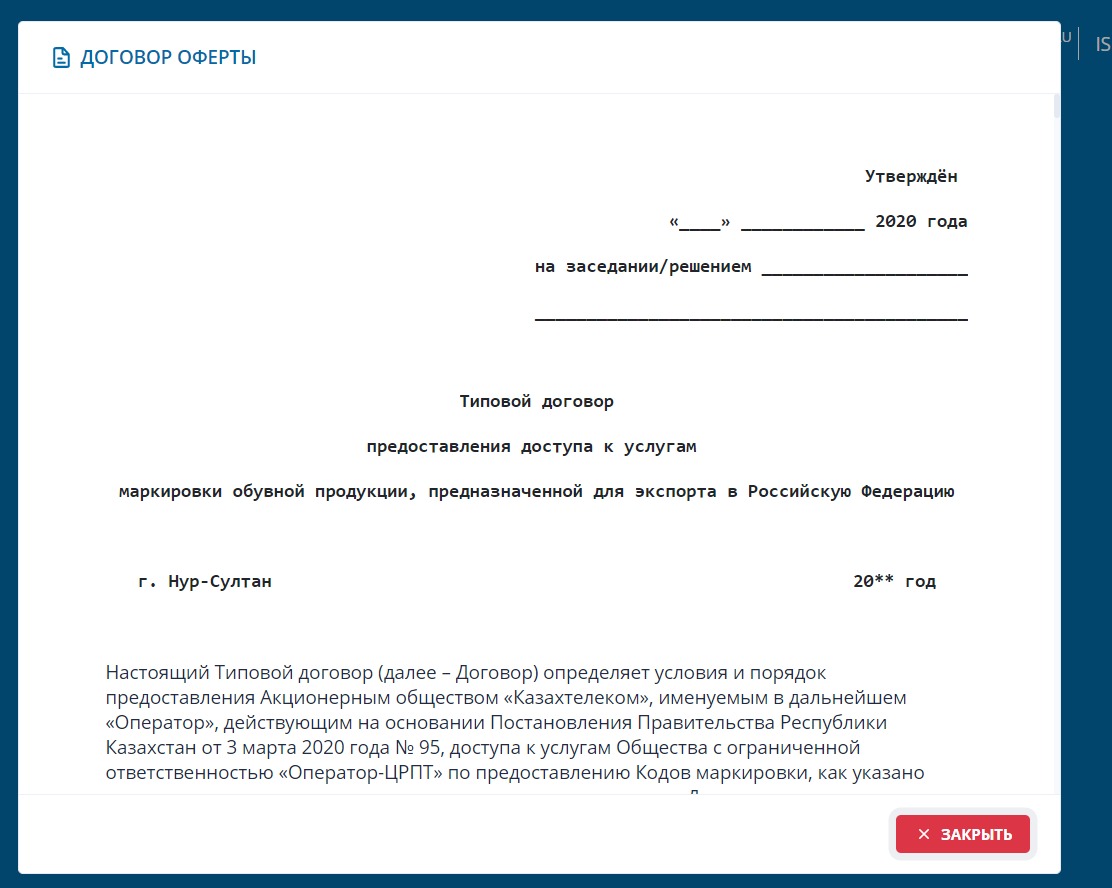 Инициируйте процесс подписания договора оферты, нажав на кнопку «Подписать с ЭЦП» левой кнопкой мышиОбратите внимание на то, подписывая типовой договор ЭЦП Вы соглашаетесь с условиями, указанными в оферте. 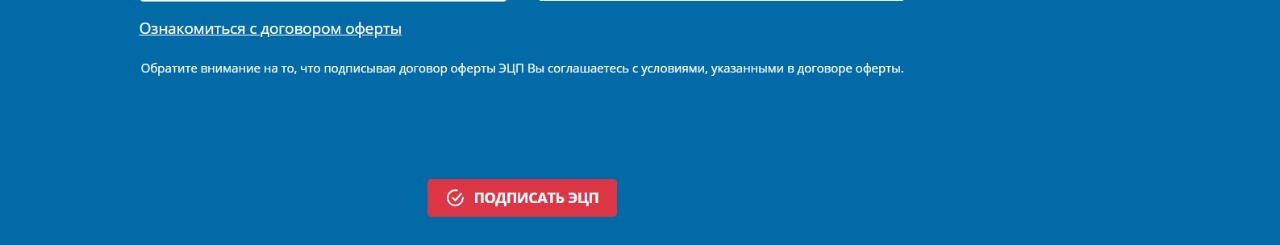 После того, как документ будет сформирован нажмите на кнопку «Подписать» .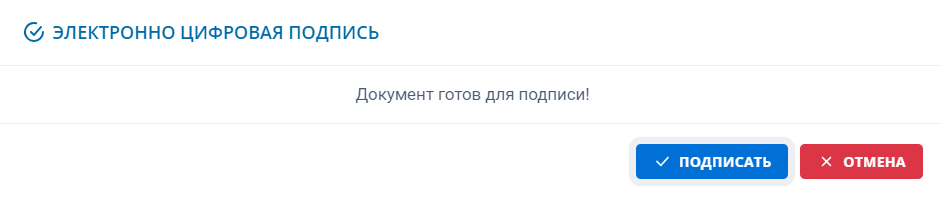 Во всплывающем окне выберите ключ RSA 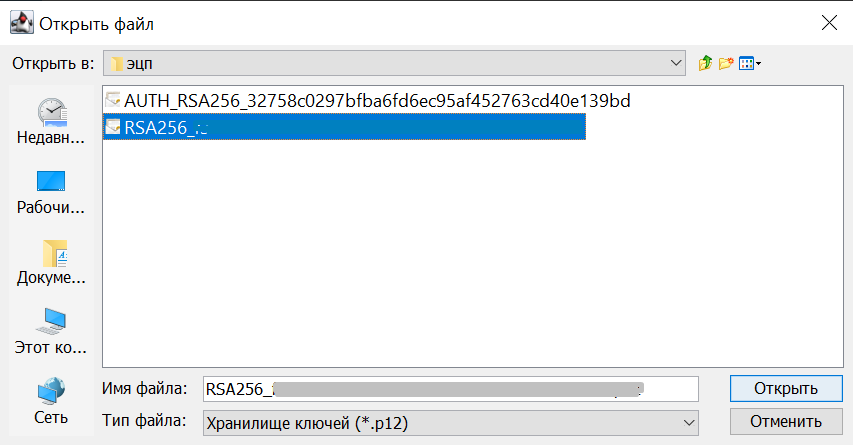 Введите пароль от ЭЦП.В случае, если выходит сообщение «В выбранном хранилище отсутствуют ключи для подписания» необходимо убедиться, что на шаге 6 Вы выбрали правильный ключ 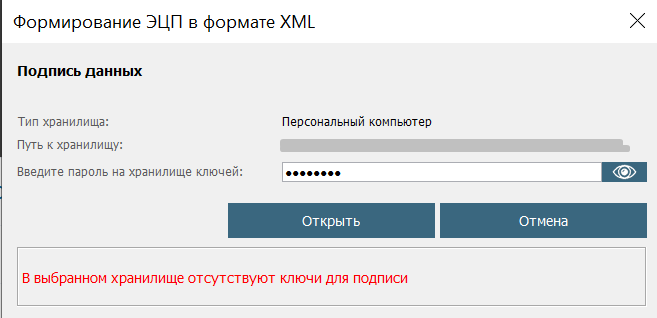 В случае, если выходит сообщение «Неверный пароль» необходимо убедится, что пароль был введен правильно, указана нужная языковая раскладка, клавиша «CapsLock» отключена, клавиша «NumLok» включена.В случае, если вышло главное меню ИС ЦЭМ - подписание договора оферты прошло успешно. Доступ к функционалу ИС ЦЭМ отрегулирован в зависимости от роли, указанной при регистрации.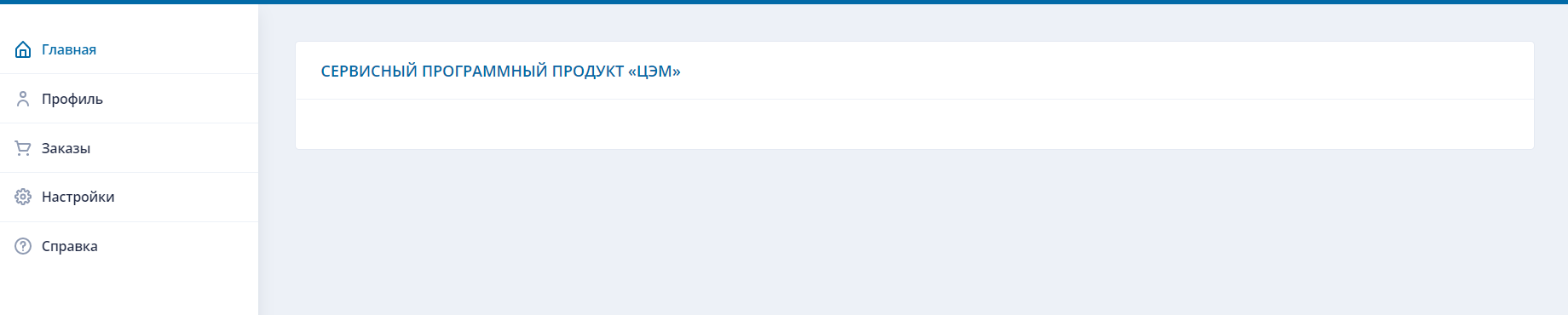 Настройка подключения к НКТДля настройки подключения необходимо перейти в раздел «Настройки» и в поле «APIKey» указать значение APIKey от НКТ. Процесс получения APIKey описан в пункте 3.3. данной инструкции.Как подать заявку на выдачу и печать кодов маркировки в рамках маркировки остатковДля подачи заявки необходимо перейти в раздел «Заявки» и нажать на кнопку «Создать». Внимание минимальное количество кодов для одного участника оборота составляет 100 этикеток. 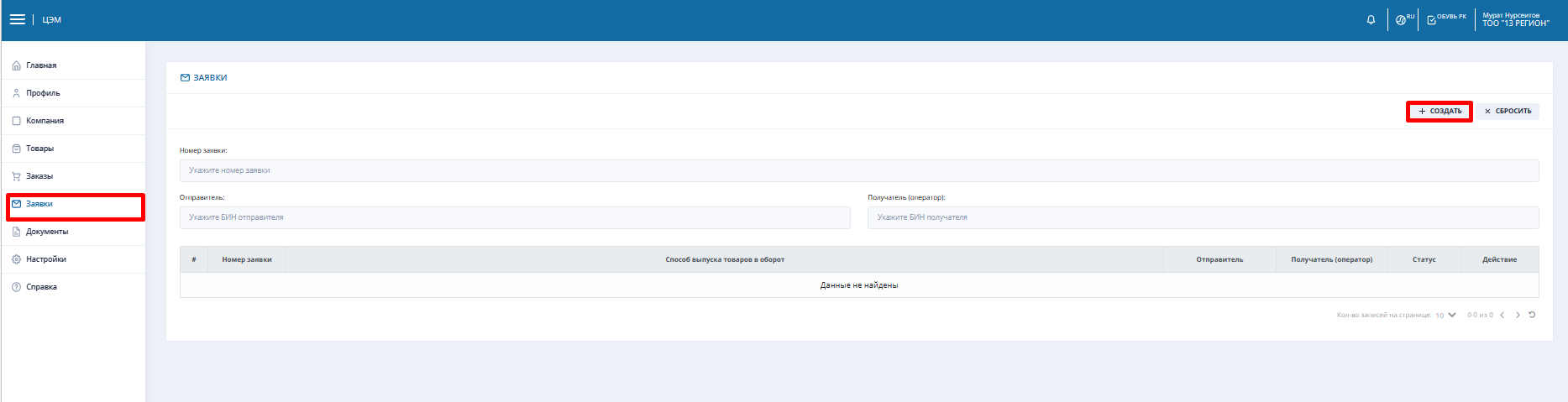 Далее необходимо заполнить форму заявки, добавить gtin товара, указать количество необходимых КМ и нажать на кнопку «Отправить»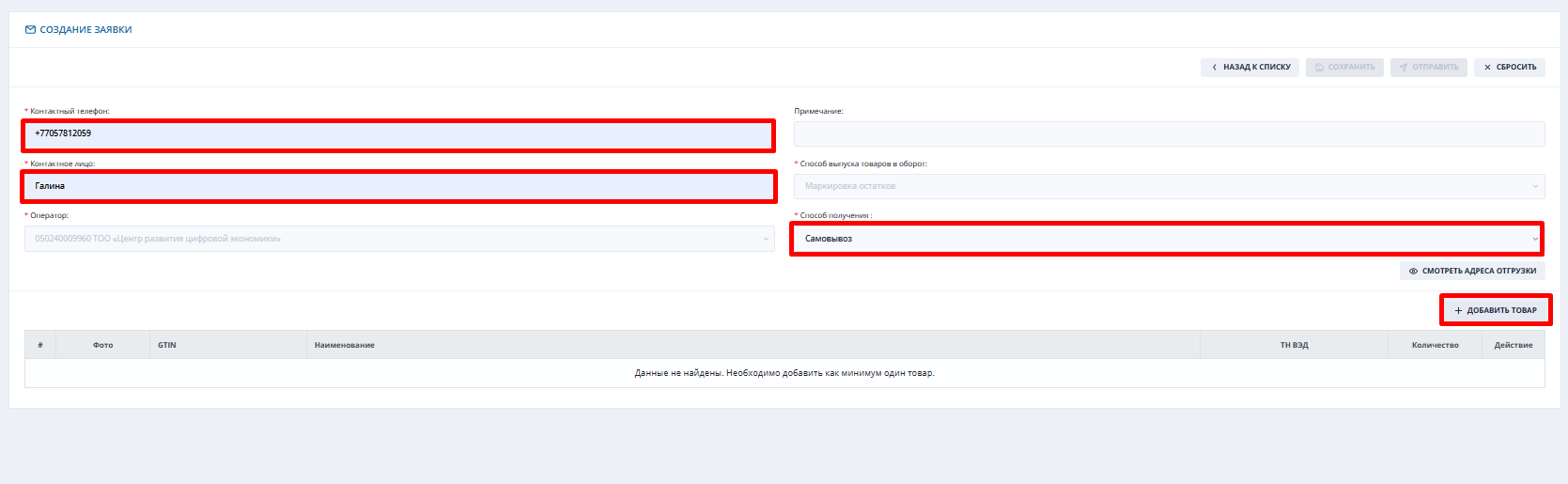 Далее система откроет окно выбора ЭЦП. Для подписания заявки необходимо выбрать ЭЦП, указать пароль и нажать на кнопку «Подписать».По результатам обработки заявки придет уведомление об успешном принятии заявки или об отказе в выдаче КМ.Как забрать готовые этикетки с пункта самовывоза По результатам изготовления в ЛК ИС ЦЭМ поступит акт приема передачи. При открытии документа в поле «Комментарий» будет указана информация как можно забрать готовые этикетки.Подписание акт приема передачи После того, как этикетки будут получены необходимо в ЛК ИС ЦЭМ перейти в раздел «Документы», открыть акт приема передачи и подписать его с помощью ЭЦП. После подписания акта приема передачи в ИС МПТ произойдет смена прав собственности кодов маркировки.Обозначение ПояснениеИС МПТИнформационная система маркировки и прослеживаемости товаров.НКТНациональный каталог ИС МПТISMET Платформа для предпринимателейИС ЦЭМИнформационная система «Центр этикетирования и маркировки»ЭЦПЭлектронная цифровая подпись НУЦ РКНациональный удостоверяющий центр Республики КазахстанКМКод маркировки